EXERCISE 1: LEARN YOUR PRODUCTA. Write down your product’s business model.Sales Model:Delivery Model:Pricing/Revenue Model:EXERCISE 2: GATHER KEY INSIGHTSA. What is your company / business unit / department / product’s revenue goals for the year?B. What is your company / business unit / department / product’s primary growth strategy?Some examples (check off any that apply):Or add other ones here:C. What other key KPIs/OKRs/metrics/goals should you be aware of?C. What is your current product strategy?Some examples (check off any that apply):Or add other ones here:D. List out the things that are top of mind for your boss.EXERCISE 3: CREATE YOUR EVALUATION CRITERIAA. What criteria will you use to evaluate your backlog items and what weights will you assign them?Remember to try to keep the list to 3-6, and the weights should add up to 100%.For the In-Class ExampleCompany Description: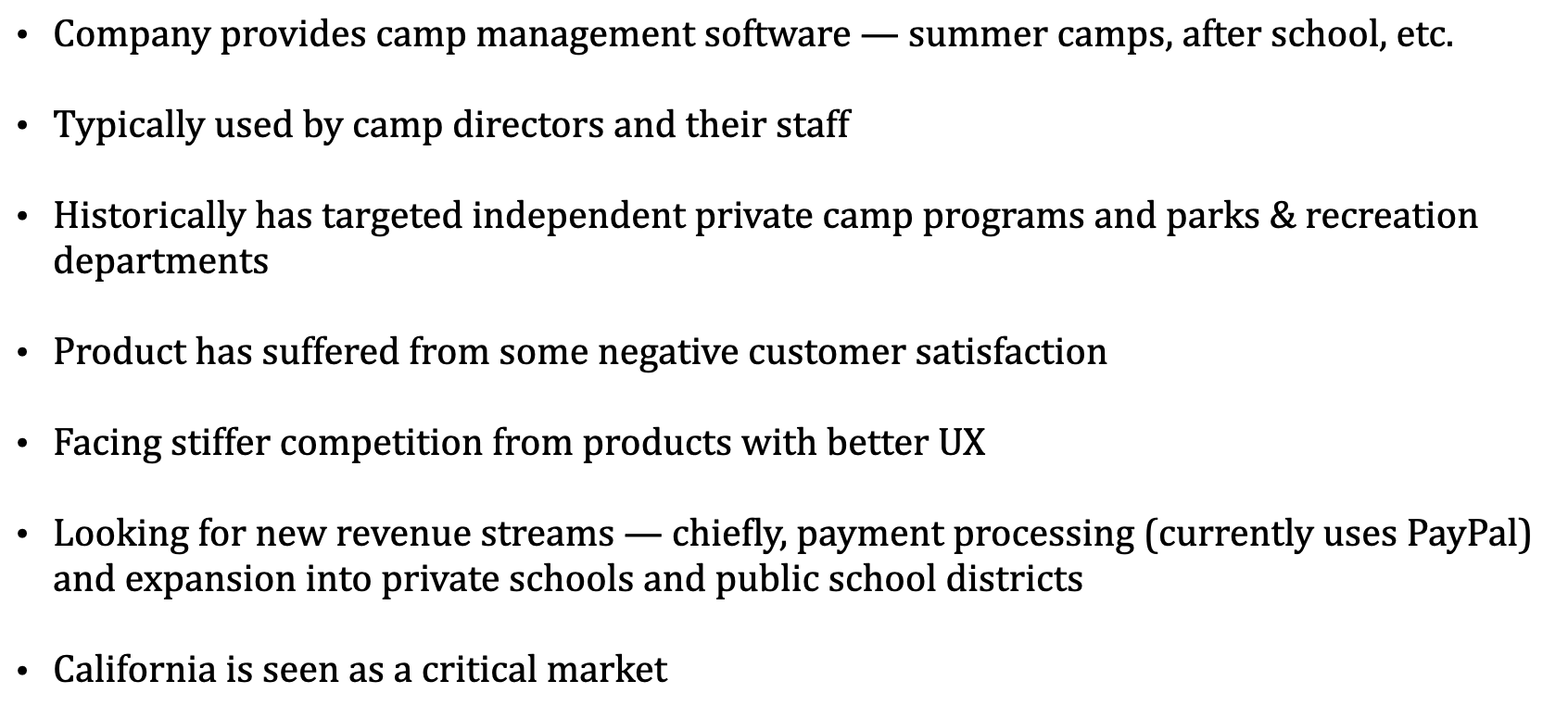 Company Goals and Product Strategy Priorities: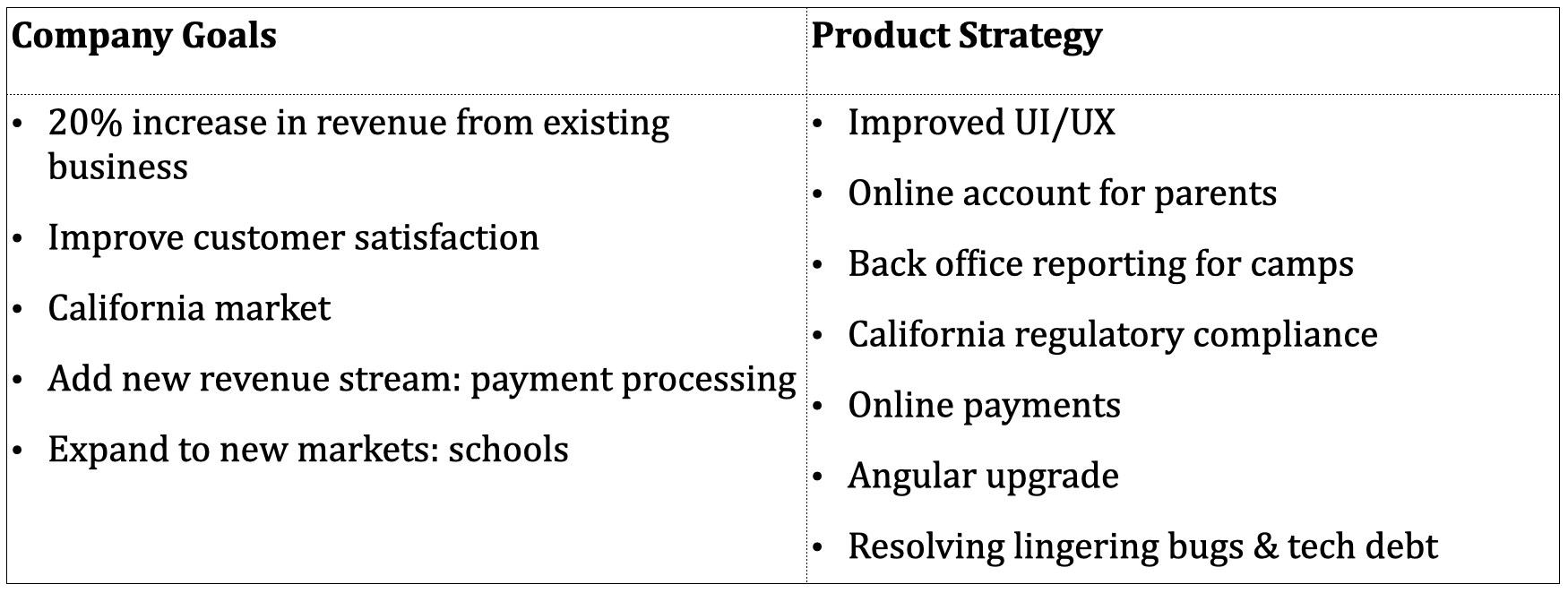 Your NotesNew customer acquisitionAccount expansionUp-sells, cross-sellsNew market penetrationInnovation in existing marketNew product or market innovationImproving economicsM&A and post-merger integrationInvesting in the core product/platformDriving customer successReducing churn, increasing retentionImproving customer satisfaction or NPSDelivering on client commitmentsDelivering on needed features/functions to onboard new customers (for revenue recognition)Encouraging repeat buyersInvesting in adjacent or extension capabilitiesLaunching a new product or innovationMoving / upgrading to a new platform, architecture or technologyPost-merger integrationIntegration with a 3rd party system, technology or partnerResolving tech debtCriteriaWeight1. 2.3.4.5.